『我孫子市鳥の博物館基金』寄附申込書令和　　年　　月　　日我孫子市長あて私は、次のとおり「我孫子市鳥の博物館基金」へ寄附します。　１．寄附金額　　　　　　　　　　　　　　　円　２．寄附の方法　　　　申し込み後、我孫子市からお送りする納入通知書により、指定の金融　　　　期間の窓口で手続きをお願いします。　　　※寄附の領収書は、税金の確定申告に必要な書類ですので、大切に保管　　　　してください。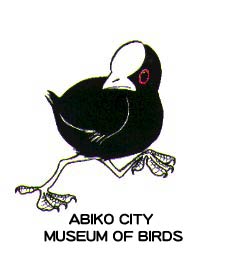 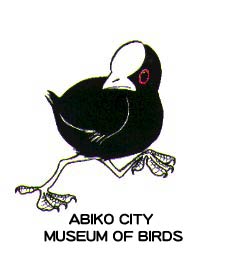 　　　〒２７０－１１４５　　　　　千葉県我孫子市高野山２３４－３　　　　　我孫子市鳥の博物館　　　　　　℡　０４－７１８５－２２１２　　　　　　abk_torihaku@city.abiko.chiba.jp寄附を申し込まれる方寄附を申し込まれる方ふりがな氏　　　　名（団体及び代表者）ふりがな住　　　所(〒　　　　－　　　　　)電話番号広報あびこ掲載希望する　・　　希望しないホームページ掲載希望する　・　　希望しない